BASKETBALL CLUB EYBENS POISAT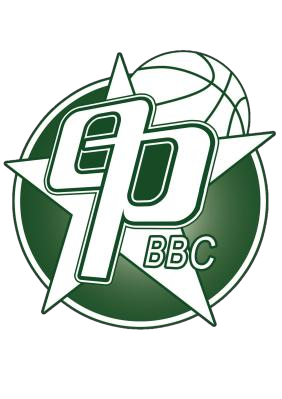 REGLEMENT DES TOURNOISSAMEDI 26 MAI 2018Les participants devront tous être titulaire d’une licence adéquate auprès de la FFBB : http://www.ffbb.com/ffbb/joueurs/licencesTournoi U11Poules de brassage puis demi-finale, finale.Match en 4c4Un(e) participant(e) ne peut jouer que dans une seule équipeEn aucun cas une équipe ne pourra être modifiée ou complétée en cours de tournoi	2 x 7 minutes non décomptéesMi-temps de 2 minutesEn cas d’égalité à la fin du match, prolongation avec panier en or4 fautes personnelles avant exclusion pour le match en coursFaute sur tir, 1 point plus la possessionChangements sur coup de sifflet de l’arbitrePas de temps mortTournoi masculin U13-U15Poules de brassage puis finale entre le 1er et le 2e

5c5 sur grand terrain
Un(e) participant(e) ne peut jouer que dans une seule équipe
En aucun cas une équipe ne pourra être modifiée ou complétée en cours de tournoi
2 x 7 minutes non décomptées
Mi-temps de 2 minutes
En cas d’égalité à la fin du match, prolongation avec panier en or4 fautes personnelles avant exclusion pour le match en cours
Faute sur tir, 1 point plus la possession
Faute sur panier marqué, 1 point en plus sur le tir
Changements sur coup de sifflet de l’arbitre
Pas de temps mortTournoi féminin U13-U15Poule de brassage puis finale entre le 1er et le 2e DIMANCHE 27 MAI 2018 	     Tournoi U17 et Séniors-U20 :3x3Les participants devront tous être titulaire d’une licence adéquate auprès de la FFBB : http://www.ffbb.com/ffbb/joueurs/licences

Règles officielles FIBA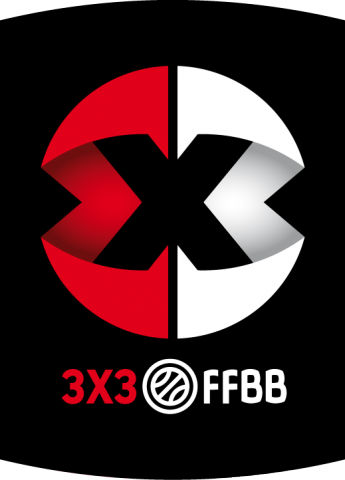 